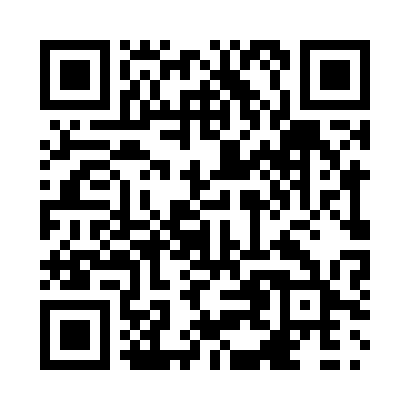 Prayer times for Eel Ground, New Brunswick, CanadaMon 1 Jul 2024 - Wed 31 Jul 2024High Latitude Method: Angle Based RulePrayer Calculation Method: Islamic Society of North AmericaAsar Calculation Method: HanafiPrayer times provided by https://www.salahtimes.comDateDayFajrSunriseDhuhrAsrMaghribIsha1Mon3:295:321:276:539:2111:242Tue3:305:331:276:539:2111:243Wed3:305:331:276:529:2011:244Thu3:305:341:276:529:2011:235Fri3:315:351:276:529:2011:236Sat3:315:351:276:529:1911:237Sun3:335:361:286:529:1911:228Mon3:345:371:286:529:1811:219Tue3:365:381:286:519:1811:1910Wed3:375:391:286:519:1711:1811Thu3:395:401:286:519:1611:1712Fri3:405:411:286:519:1611:1513Sat3:425:421:286:509:1511:1414Sun3:445:421:286:509:1411:1315Mon3:455:431:296:509:1311:1116Tue3:475:441:296:499:1211:0917Wed3:495:451:296:499:1211:0818Thu3:505:471:296:489:1111:0619Fri3:525:481:296:489:1011:0520Sat3:545:491:296:479:0911:0321Sun3:565:501:296:479:0811:0122Mon3:585:511:296:469:0710:5923Tue4:005:521:296:459:0610:5724Wed4:025:531:296:459:0410:5625Thu4:035:541:296:449:0310:5426Fri4:055:561:296:439:0210:5227Sat4:075:571:296:439:0110:5028Sun4:095:581:296:429:0010:4829Mon4:115:591:296:418:5810:4630Tue4:136:001:296:408:5710:4431Wed4:156:021:296:408:5610:42